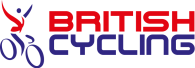 Please complete and forward this form to British Cycling if you have serious concerns about an issue relating to a young person or vulnerable adult. Note that many minor issues can be resolved at the time without involving third parties.  You may wish to discuss this with the Club Welfare Officer (CWO).  A serious issue should also be reported to the CWO. Name of rider:  Address: Club:  School attended: Date of Birth:  			Gender:  What is the concern?  What actions have you (or someone else) taken? (Please provide information of actions, and names and contact numbers of others that have taken action)  Do you have any other comments or recommendations?  Your name:  Your club:  Your relationship to the above: Contact email address: Contact telephone number: Please send this completed report to the British Cycling Safeguarding Lead Officer at compliance@britishcycling.org.uk.  If it is appropriate, you may wish to copy in the Club Welfare Officer for Matlock Cycling Club Paul Hodgkinson phodgkinson1@btinternet.com you may simply wish to inform them that it has been sent m: 07867484336  The Safeguarding Lead Officer (or Deputy) will contact you to discuss the concern you have submitted, to clarify information and to inform you how this will progress. A member of the Safeguarding Team can be contacted on 0161 274 2082/2084 or 0161 274 2002 outside office hours.